МИНИСТЕРСТВО СЕЛЬСКОГО ХОЗЯЙСТВА РОССИЙСКОЙ ФЕДЕРАЦИИ ДЕПАРТАМЕНТ НАУЧНО-ТЕХНОЛОГИЧЕСКОЙ ПОЛИТИКИ И ОБРАЗОВАНИЯ ФГБОУ ВО ДОНСКОЙ ГОСУДАРСТВЕННЫЙ АГРАРНЫЙ УНИВЕРСИТЕТКафедра теории экономики, менеджмента и праваКурсовая работаДисциплина: «Педагогические технологии»на тему: «Технология полного усвоения знаний»Исполнитель: студентка 2 курса,Направления подготовки«44.03.04 – ПрофессиональноеОбучение (профиль: Экономикаи управление)Клименко Анастасия ЮрьевнаРуководитель:Кандидат экономических наукДоцент Сафонова С.Г.пос. Персиановский2017 г.СодержаниеВведение 1.  Теоретические основы технологии полного усвоения знаний………….4Технология полного усвоения знаний: эволюция взглядов………….....4Разновидности технологии полного усвоения знаний…………………. 62. Методика организации педагогической деятельности в условиях технологии полного усвоения знаний………………………………………..102.1 Характеристика метода дифференциации в учебном процессе………..102.2 Методика организации педагогической деятельности в условиях применения технологии полного усвоения знаний…………………………143. Разработка педагогического проекта «Технологии уровневой дифференциации» на примере практического занятия по дисциплине «Экономическая теория» на тему: «Основы анализа спроса и предложения»…………………………………………………………………….173.1 Реализация «Технологии уровневой дифференциации» и разработка практического занятия по дисциплине «Экономическая теория» на примере темы: «Основы анализа спроса и предложения»………………………………173.2 Методика проведения практического занятия по дисциплине «Экономическая теория» на тему: «Основы анализа спроса и предложения»……………………………………………………………………22Заключение…………………………………………………………………...29Список использованной литературы ……………………………………..31Введение     	 Еще Я. А. Каменский сказал крылатую фразу: «Всех учить всему!».Действительно,  основная задача учебного процесса состоит в том, чтобы все студенты полностью освоили учебный материал.       	 Психологической основой системы полного усвоения знаний стали труды Д. Кэролла, Б. Блума и других. Согласно исследованиям, каждый студент по-разному усваивает материал. Время усвоения материала у всех различно. По мнению Д. Кэролла лишь немногие полностью усваивают материал, и причина кроется в нехватки времени на обучение материалу. Необходимо так выстроить учебный процесс, чтобы было достаточно времени на изучение той или иной темы.       	Очень много студентов имеют слабые знания, плохо и поверхностно осваивают материал. А ведь темы изучения по тому или иному предмету взаимосвязаны между собой. Нехватка знаний по одной теме, несет пробелы в другой. Необходимо определить правильный путь освоения знаний.      	Цель исследования: рассмотрение особенностей технологии полного освоения знаний.     	  Задачи исследования:- изучить исследовательскую литературу по заявленной теме;- раскрыть сущность технологии полного освоения знаний;- рассмотреть особенности системы полного освоения знаний.     	 Объект исследования – процесс освоения знаний.       	Предмет исследования – технология как средство достижения полноты усвоения знаний. Теоретико-методологической основой данного исследования являются  научные и методические труды ведущих отечественных и зарубежных специалистов в области психологии и образования.Информационно-эмпирическая база состоит из результатов  применения технологии полного усвоения знаний  в высших учебных заведениях.Инструментально-методологический аппарат. В данном исследовании были использованы нормативно-ориентированный и содержательный метод.Структура курсовой работы. Курсовая работа состоит из введения, трех глав, заключения и списка использованной литературы и электронных ресурсов.Первая глава курсовой работы рассматривает теоретические аспекты технологии полного усвоения знаний, применяемых в образовательном процессе высшего учебного заведения.Вторая глава рассматривает технологию уровневой дифференциации.          Третья глава несет в себе практический характер и описывает разработку педагогического проекта «Технологии уровневой дифференциации» на примере практического занятия по дисциплине «Экономическая теория» на тему: «Основы анализа спроса и предложения»Теоретические основы технологии полного усвоения знанийТехнология полного усвоения знаний: эволюция взглядовТехнология полного усвоения знаний  представляет  целостную систему, ориентированную на индивидуализированное обучение.  Ее создатели – американские психологи Д.Кэролл и Б. Блум, у нас – М.В. Кларин.  В создании системы  использовался  непосредственный опыт педагогов.	Ориентирована система на создание психолого-педагогических условий для всех учащихся с целью полного усвоения знаний.	Авторы системы выдвинули предположение, что все учащиеся могут овладеть полностью знаниям при условии создания специальной системы обучения[2.С.78].   	 Д. Кэролл сделал акцент  на то, что в  учебном процессе  темп обучения и способ подачи учебного материала являются в нем основными составляющими. Хотя, главное, по мнению, Кэролла – это результат обучения. Его исследователь и предложил сделать постоянной составляющей учебного процесса [2. С.103].	Идею Д. Кэролла поддержал и развил Б.Блум. Исследователь обратил внимание на то, как учащиеся осваивают учебный материал  при условии отведения на него неограниченного времени.  В зависимости от усвоения знаний при неограниченном времени, Блум выделил три категории обучаемых:- малоспособные, которые при любом количестве отведенного времени на обучение, не могут достичь хорошего результата;- талантливые – они порой способны на то, чего не могут сделать и достичь остальные;- учащиеся, каких большинство. Они при достаточно отведенном времени на обучение способны достичь хорошего результата [2. С.123].Работы Д. Кэролла и Б. Блума послужили созданием  технологии критериально-ориентированного обучения (КОО), автором которой стал В.В. Беспалько.  Согласно этой технологии способность полностью усвоить учебный материал есть у всех студентов. Необходима лишь рациональная организация учебного процесса и учащимся  должны быть заданы стандарты обученности.   	  Модель КОО предполагает определение эталона освоения темы с помощью перечня конкретных результатов обучения. Сам учебный материал разбивается на отдельные фрагменты. Определяется время на его изучение. Для проверки усвоения учебного материала составляются текущие проверочные работы. Такие работы определяют степень усвоенности учебного материала и выявляют необходимость коррекционных процедур[4.С.45].	М.В. Кларин также поддерживается точки зрения, что у каждого студента есть способность усвоить учебный материал. Для этого педагог конкретизирует и уточняет цели учебной деятельности студентам. В конце изучаемой темы при проведении тестов, демонстрируются усвоенные студентами знания. Их особенность состоит в том, что они формулируются в виде умений (наблюдаемых действий, поведенческого репертуара). [7.С.43].	Сам учебный материал разделяется на отдельные учебные единицы.  Так студентам удобно его изучать. Каждая учебная единица, или блок, имеет определенную структуру и не зависит от содержания обучения. Учащиеся должны направить свои действия на конечный результат. При положительном результате студент получает всевозможные поощрения (стимулы).          Предлагаемый исследователями метод можно назвать методом положительных результатов. Его плюс еще состоит в том, что все студенты  получают любую необходимую помощь. Если кто-то не сможет усвоить материал одним способом, ему будут представлены другие варианты обучения.     	  Суть технологии “полного усвоения” заключается в разном темпе усвоения учебного материала. Ориентировка идет на каждого студента, с учетом его индивидуальных возможностей.  Это как раз и позволяет  добиться полного усвоения у 95 % студентов.	Несомненное преимущество этой технологии состоит и в том, что  студенты учатся самостоятельности в обучении. Они сами должны принимать решение, сами определяют процесс изучения, а в случае необходимости, обращаются за помощью к педагогу или одногруппникам.Задача педагога состоит в координации учебного процесса, внесение необходимых корректив, учитывая индивидуальные способности каждого студента[8.С.49]. Педагогу предстоит определить, в чем состоит полное усвоение и какие результаты должны быть достигнуты всеми. При этом должны быть достигнуты следующие цели познавательной деятельности:- знание. Студент должен запомнить учебный материал и воспроизвести его;- понимание. Студент должен не только выучить учебный материал, но и понять, осознать его, уметь объяснить;- применение. Студент должен уметь применить выученный учебный материал на практике;- анализ. Студент должен уметь вычленять части целого и анализировать их, сопоставлять друг с другом;- синтез. Студент должен уметь комбинировать элементы для получения части целого;- оценка. Студент оценивает изучение учебного материала для конкретной цели[11.С.54].       Эти цели широко используются  в учебниках и дидактических пособиях в качестве шкалы для измерения результатов обучения.    1.2. Разновидности технологии полного усвоения знанийСуществует несколько разновидностей технологий полного усвоения знаний. Рассмотрим наиболее популярные.        "План Келлера" (другое название - "Персонализированная система обучения"). Его создатель- американский психолог и педагог Ф.С. Келлер. 	Система основана на следующих параметрах:обязательный учет полного усвоения предыдущего учебного материала;индивидуальная работа студентов в индивидуальном темпе;предназначение лекций лишь в качестве общей ориентации студентов;     4) применение печатных учебных пособий и руководств;
     5) текущая оценка усвоения материала по разделам курса  производится  аспирантами или студентами, отлично усвоивших курс[10.С. 23].	При этой технологии преподаватель делит  учебный курс на несколько тематических модулей.  Для каждого модуля  даются рекомендации по изучению, а также перечень контрольных вопросов и заданий.  Студенты сами выбирают вид учебной деятельности, режим работы, время усвоения учебного материала. Когда студент решит, что усвоил тематический. При проверке он должен показать свои знания только на «хорошо» или «отлично». Если это не произойдет, он будет вынужден изучать материал еще раз и проходить повторную проверку. При получении зачета по модулю, студент переходит к изучению следующего.  По каждому модулю проводятся лекции, посещение которых необязательно для студента. Цель этих лекций – оказание помощи при усвоении учебного материала.	«План Келлера» показал свою эффективность и очень популярен в вузах США. Индивидуально предписанное обучение  было создано в середине 60-х гг. прошлого века в США. Эта система была предназначена для учащихся младших классов. Она охватывает чтение, письмо, орфографию, чистописание, математику и естествознание. Весь учебный материал оформлен в блоки и разделен на подуровни. В основном, проводится индивидуальная работа или работа   в небольших группах[12.С.86].Для этой системы характерно следующее:- в начале учебного года проводится тестирование с целью определения начального уровня знаний и определения начального блока программы для изучения;	- проводится тестирование по выявленному блоку для определения с чего начать обучение;	- учитель для каждого ученика составляет указания по изучению учебного материала;	- после изучения определенного фрагмента учащийся должен продемонстрировать усвоенные знания. При степен усвоения материала не менее 85%, учащийся приступает к изучению следующего фрагмента;-   после изучения всех фрагментов, учащийся проходит заключительный тест по всему блоку;-   если учащийся не прошел проверку по фрагменту, он снова его изучает и проходит повторную проверку[15, с. 104].Эффект от подобного изучения колоссален, ибо результат преимущественно ориентирован на репродуктивное усвоение.  Но есть и отрицательный  момент.  Это отсутствие совместной работы, так как каждый учащийся работает индивидуально. Эту работу можно наблюдать только на консультациях с педагогом.     Разновидностью технологии полного усвоения знаний можно считать технологию уровневой дифференциации. Она была создана в середине 80-х г московскими и петербургскими педагогами, которую мы рассмотрим  более подробно в следующей главе.     	 Технология дифференцированного обучения  охватывает определенную часть учебного процесса и состоит из  организационных решений, средств и методов дифференцированного обучения. Одним из основных видов дифференциации является индивидуальное обучение[15, с.89]    Таким образом, можно сделать вывод, что технология полного усвоения знаний подразумевает создание психолого-педагогических условий для полного усвоения требуемого учебного материала каждым учащимся, желающим и способным учиться.       На основе полного усвоения знаний разработана методика: все обучаемые способны полностью усвоить необходимый учебный материал при рациональной организации учебного процесса. Педагогу предстоит определить, в чем состоит полное усвоение и какие результаты должны быть достигнуты всеми.       Существует несколько разновидностей технологий полного усвоения знаний. Наиболее популярные среди них: «план Келлера», индивидуально предписанное обучение и технология уровневой дифференциации.2. Методика организации педагогической деятельности в условиях технологии полного усвоения знаний2.1 Характеристика метода дифференциации в учебном процессе      Дифференцированное обучение представляет собой такую форму организации учебного процесса, при которой преподаватель работает с группой учащихся, которая была сформирована на основании определенных качеств, значимых в учебном процессе.При дифференциации обучения создаются разнообразные условия для различных групп студентов. Дифференциация обучения представляет комплекс методических, психолого-педагогических и организационно управленческих мероприятий. На основании принципа дифференциации обучения весь педагогический процесс строится как дифференцированный.По индивидуально-психологическим особенностям учащихся различают дифференциацию:- по возрасту;- по полу;- по интересам;- по уровню умственного развития;- по личностно-психологическим типам;- по уровню здоровья[17, с. 96].Дифференциация также подразделяется по организационному уровню на:- региональную – по типу вузов;- внутривузовскую;- в параллели;- внутригрупповую или внутрипредметная.	При разделении учащихся на группы определяются следующие ее виды:         - Внешняя дифференциация основана на создании групп, объединенных по определенным принципам (интересы, склонности, способности) и в которых содержание образования и предъявляемые к студентам требования различаются.	- Внутренняя (уровневая) дифференциация основана на основе выделения разных уровней требований и представляет совокупность методов обучения с учетом индивидуальных особенностей студентов [11. С.67].	В основе дифференцированного обучения лежат индивидуальные особенности студентов, поэтому традиционные виды дифференциации – это дифференциация по общим и специальным способностям, по интересам, проектируемой профессии. Форма дифференцированного обучения обычно представлена в виде групп углубленного изучения предметов, профильных групп, факультативных занятий и т.д. 	При дифференциации преподаватель дает студентам одинаковый объем материала, но с различными уровнями требований к его усвоению. При этом учитываются интересы и способности каждого студента, дифференцируются программы и учебные материалы.	Исходя из этого, в педагогической практике используется два вида дифференциации:1) дифференциация на определенной ступени отдельных учебных дисциплин;2) дифференциация по отдельным предметам с добавлением предметов, изучаемых по выбору.	Выделяют три типа дифференцированных программ: «А», «В» и «С» разной степени сложности. Между этими программами присутствует строгая преемственность. Программа «С» представляет базовый стандарт. Задания этой программы должен выполнить каждый учащийся прежде, чем приступить к более сложной программе.	В программе «В» вводятся дополнительные сведения, которые помогают глубже изучить материал.	Программа «А» предусматривает свободное владение фактическим материалом и приемами учебной работы. Этот уровень позволяет студенту проявить себя в дополнительной самостоятельной работе[11, с. 57].	При повторении материала  применяется методика свободного выбора разно уровневых заданий. Каждый студент выбирает свою программу изучения.	Существует еще смешанная дифференциация.  Она представляет собой объединенную форму двух видов дифференциации обучения - по интересам и по уровню развития. Так образуется  модель сводных групп по параллелям. Для изучения важнейших учебных дисциплин, определяющих будущую профилизацию, вся  параллель перегруппируется. Образуются три сводные группы. Переформирование групп проводится по результатам итогового  контроля. Возможны переходы учащихся из группы в группу. Для распределения учащихся между разными направлениями учебы применяются различные виды диагностики, в том числе интеллектуальные тесты[17, с. 64].	Если рассматривать все системы образования, то можно отметить, что дифференцированный подход присутствует в каждой из них. Однако, в ряде педагогических систем такой подход является приоритетным, поэтому технология дифференцированного обучения является включенной, проникающей. Исходя из этого, такие системы обучения являются «технологиями дифференцированного обучения». Строятся они по «системе малых групп» с индивидуальным подходом. При этом происходит обучение каждого учащегося с учетом его возможностей и способностей. При этом дифференциация по умственному развитию имеет не только положительные, но и отрицательные моменты. Здесь надо исходить из того, что не всегда точно можно определить уровень знаний и подготовки студентов. К тому же психологически такое деление может сказаться на личности учащихся, которые могут почувствовать свою ущербность, и это может помешать им при усвоении материала. При самостоятельном выборе студента отнесения его к определенной группе также не всегда могут быть раскрыты его истинные способности, и он может выбрать не соответствующую ему группу.Разные вузы используют свой подход к дифференцированному обучению.В  США существуют так называемые школы без учебного года, где вся учебная работа, организована так, чтобы студенты могли учиться в подходящем для них темпе. Для особо одаренных студентов создаются специальные группы, которые обучаются отдельно в ускоренном темпе. В некоторых вузах, например, Московском гуманитарно-экономическом институте студентам исходя из их подготовленности, предоставляется право выбора вопросов учебных дисциплин для самостоятельного изучения. Им также предоставляется право свободного посещения лекций, некоторых семинаров и самоподготовки.  Но в обязательном порядке студенты должны присутствовать согласно расписанию на групповых, лабораторных и практических занятиях, зачетах, экзаменах и в практике. Обучение студентов по индивидуальным планам осуществляется на добровольных началах, но к индивидуальному обучению допускаются лишь те из них, кто имеет фундаментальные знания за первый курс, проявил навыки самостоятельной работы и склонность к научно-исследовательской работе. Занимающимся по индивидуальным планам оказывается непосредственная помощь со стороны профессорско-преподавательского состава кафедр.Специфично осуществляется индивидуализация обучения в Московском педагогическом государственном университете. Поскольку там обучаются преимущественно девушки, то те из них, кто имеет детей, могут заниматься  по индивидуальным планам работы.Для успешной организации индивидуального и дифференцированного обучения используются также  следующие приемы: использование различных уровней рассказа в устном изложении преподавателя, то есть преподаватель, первоначально упрощает свой материал, а затем усложняет его; применение учебной беседы, в ходе которой  студент может демонстрировать  своих дополнительные внепрограммные знания; учет и т.д. Внедрение индивидуализации и дифференциации обучения в учебный процесс повышает успеваемости, развивает личность студентов, способствует развитию его самостоятельной работы. В некоторых зарубежных вузах такая самостоятельная работа проводится в виде так называемой работе партнеров, т.е. учебы двух студентов. Это могут быть сильный и слабый студент, соседи по учебному месту.  Но все же больший эффект дает индивидуальная самостоятельная работа студентов. В настоящее время совершенствование подготовки профессорско-преподавательского состава к индивидуальному и дифференцированному обучению студентов является одним из основных путей повышения эффективности учебного процесса. 2.2 Методика организации педагогической деятельности в условиях применения технологии полного усвоения знаний    Технология полного освоения знаний требует от педагога особого подхода.  Педагог должен правильно организовать учебный процесс и составить точное описание учебных целей. Далее он разбивает учебный материал на фрагменты и определяет результаты, которые должны быть достигнуты в процессе изучения. По каждому фрагменту составляются диагностические тесты для выявления необходимости коррекционной работы.	По каждой группе тестовых вопросов составляются альтернативные учебные материалы, которые предназначены для самостоятельной работы студентов.	По каждой учебной единице составляются разноуровневые контрольные работы. В ходе таких работ оцениваются знания и умения студентов. За основную учебную единицу принимается блок занятий по некоторой	 теме. Каждый блок имеет определенную структуру, которая соответствует определенному этапу деятельности студентов по усвоению материала. На каждом этапе учебной деятельности подбираются формы организации учебного процесса.  Сам процесс изучения учебного материала состоит из:1. Изучения нового материала (индивидуализации учебного процесса).2. Диагностического тестирования (проверка базового уровня).3. Уроков коррекции и развития (дифференциация учебного процесса). 4. Итоговый контроль (проверка результатов обучения)[13, с. 89].	У этапов обучения имеются цели:- По изучению нового материала.  Здесь выявляются способности студентов, их склонности и интересы к предмету. - Цель диагностического тестирования. Выявляются пробелы в знаниях учащихся по изученной теме. - Цель коррекционных занятий. При этом  студенту предоставляется возможность еще раз поработать над учебным материалом, после чего проводится повторная проверка знаний. - Цель контрольно-оценочной деятельности учащихся.  Предоставление студентами информации для самостоятельного планирования продвижения в усвоении учебного материала.          Контроль и оценка знаний, умений и навыков студентов – необходимые составляющие  учебного процесса.   При их помощи  преподаватель определяет, как студенты усваивают материал. При необходимости определяет пути совершенствования процесса обучения.Оценивание на разных этапах усвоения материала различно:-  безотметочный метод при изучении нового материала;-  оценочные суждения «усвоил – не усвоил» при диагностическом тестировании;-  дифференцированный подход к оценке на коррекционно-развивающих занятиях;- конечный результат при оценке контрольной работы.Диагностическое тестирование студентов позволяет определить уровень знаний студентов, выявить те пробелы, которые имеются в их знаниях. Оно также способно выявить уровень мотивации к учению, интеллектуальные способности студентов.	Результаты диагностики студентов позволяют определить  успешность учебной деятельности студентов, а также разработать ряд  мер по  улучшению учебного процесса и эффективности обучения студентов.Таким образом, можно сделать вывод, что технология уровневой дифференциации помогает развивать не только самостоятельность студента, но и его активность в процессе обучения. Она дает возможность уточнять временные рамки изучения учебного материала, пересматривать установленные нормы распределения учебного времени. Технология прививает студенту потребность в постоянном самообразовании. В конечном итоге способствует эффективности обучения.     	Конечно, процесс совершенствования учебного процесса бесконечен. Технология при всех ее общих чертах позволяет педагогу индивидуализировать учебную деятельность, применять разные формы обучения, усовершенствовать их, модернизировать.         Данную технологию можно использовать при изучении разных дисциплин. В следующей главе мы рассмотрим ее на примере изучения практического занятия по дисциплине «Экономическая теория» на тему: «Основы анализа спроса и предложения»3. Разработка педагогического проекта «Технологии уровневой дифференциации» на примере практического занятия по дисциплине «Экономическая теория» на тему: «Основы анализа спроса и предложения»3.1 Реализация «Технологии уровневой дифференциации» и разработка практического занятия по дисциплине «Экономическая теория» на примере темы: «Основы анализа спроса и предложения»Технология уровневой дифференциации будет применена на практическом занятии по дисциплине «Экономическая теория». В данной главе мы рассмотрим пример занятия по теме: «Основы анализа спроса и предложения».На данном занятии будут рассмотрены такие вопросы, как:Спрос. Закон спроса. Функция спроса. Величина спроса. Факторы, влияющие на спрос.Предложение. Закон предложения. Функция предложения. Величина предложения. Факторы, влияющие на предложение.Равновесие спроса и предложения на рынке. Равновесие по Л. Вальрасу, А. Маршаллу. Паутинообразная модель.Цель занятия – приобретение навыков самостоятельного инициативного и творческого использования теоретических знаний в практической деятельности. На данном  занятии необходимо решить следующие задачи: - организовать самостоятельную работу студентов для развития индивидуальных особенностей с помощью работы в группах при проведении семинарского занятия. - формирование навыков самостоятельной работы; способность студентов принимать на себя ответственность. - совершенствование образовательного процесса путем использования технологии полного усвоения знаний с целью подготовки профессионального компетентного специалиста. Данное семинарское занятие поможет развить у студента навыки самостоятельной работы с материалом, работать в коллективе, приводить свои доводы и аргументы. И самое главное – изучить тему не поверхностно, а в полном объеме.            Образовательные: вместе со студентами выделить суть изучаемых определений, найти их общие и отличительные черты,  привести примеры спроса, проанализировать их, доказывать свою точку зрения, применять знания с занятия в обычной жизни.           Развивающие: развивать мышление и интерес к экономической науке.           Воспитывающие: правильное изложение своих мыслей, умение выступать перед аудиторией и  прислушиваться к ней.              Студентам необходимо дать понять, что спрос фактически является намерением покупателя приобрести данный товар. Величиной спроса является количество товаров, которые покупатели хотят и могут купить по любой цене за определенный промежуток времени. Предложение – это желание или намерение продавца предложить свой товар к продаже Величина предложения – это количество товаров, которые продавцы хотят и могут предложить по определенной цене за определенный период времени. Закон спроса показывает обратную зависимость между ценой и количеством товара. Когда спрос растет, то растет и предложение. Но когда растет предложение, не обязательно вырастет спрос.               Закон спроса можно объяснить, исходя из эффекта дохода и эффекта замены. Эффект дохода указывает на то, что при более низкой цене, потребитель может позволить себе купить больше данного продукта, не отказывая себе в приобретении каких-либо других благ. Эффект замены выражается в том, что при более низкой цене у потребителей появляется стимул приобрести дешевый товар вместо аналогичных товаров, которые стоят дороже. Эффекты дохода и замены совмещаются и приводят к тому, что у потребителей возникает желание покупать большее количество продуктов по более низкой цене. Каждой группе «А,В,С» стоит обратить внимание на графики:Кривая спроса (Рис.1)Рыночное равновесие (Рис.2)Кривая предложения (Рис.3)Выигрыш потребителей и выигрыш производителей (Рис.4)Эластичность спроса (Рис.5)Цена равновесия и отклонения от нее (Рис.6)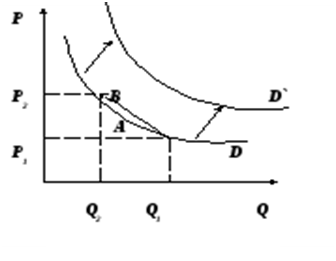                          Рис.1 [27]                                                          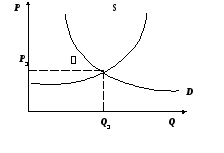                         Рис.2 [27]                                                          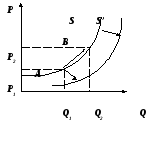                          Рис.3 [27]                                                          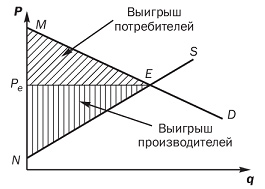                          Рис.4 [27]                                                          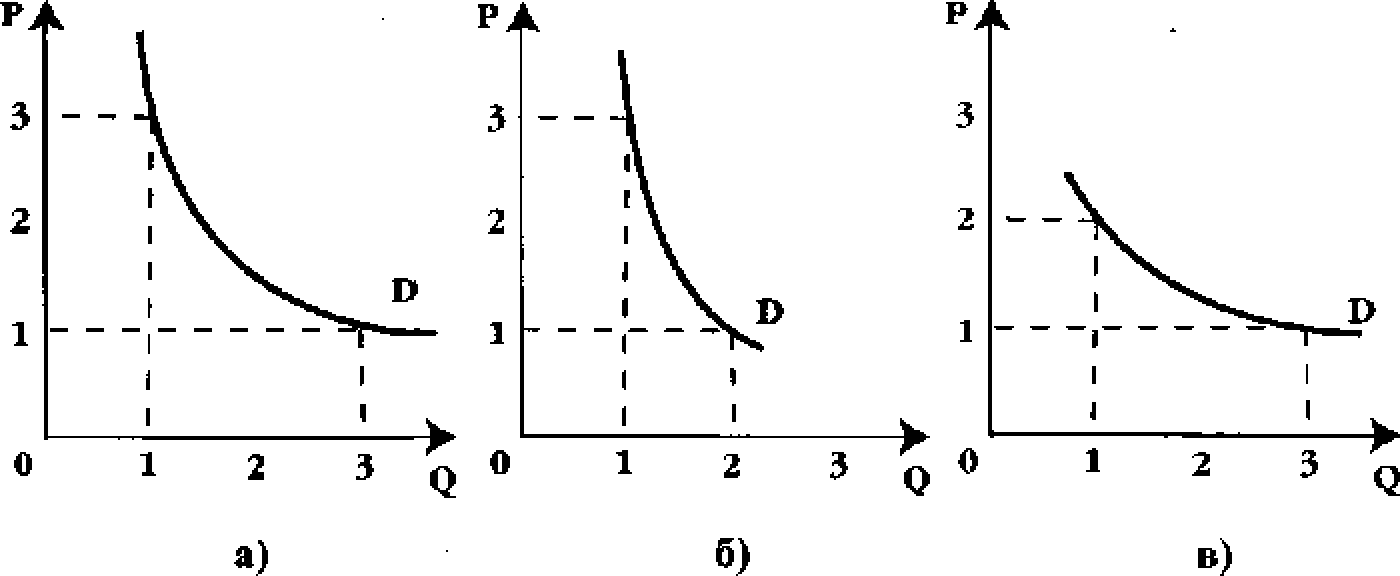                          Рис.5 [27]                                                          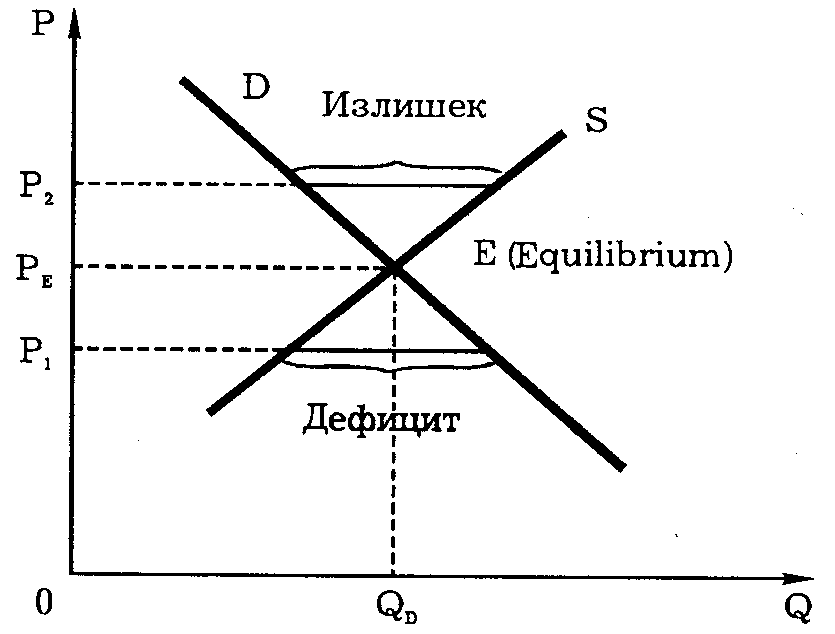                          Рис.6 [27]                                                          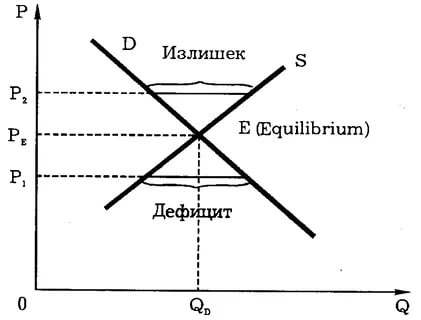 Для практического занятия мы выбрали  технологию уровневой дифференциации, так как наша задача состоит в том, чтобы все студенты усвоили материал. Из теоретической главы при описании технологии мы сделали заключение, что именно она помогает каждому студенту усвоить учебный материал.Основным моментом занятия является решение задач. Именно решение задач помогает развивать творческие способности студентов, умение доказывать свою точку зрения, а также выслушивать точку зрения других  и считаться с их мнением.Занятие будет проходить по технологии дифференцированного обучения. Рассмотрим этап работы по этой технологии:Преподаватель разбивает студентов на три группы по уровнюуспеваемости.В каждой группе выбирается ответственный,  который несет ответственность за подготовку своей группы.Задания преподаватель отправляет студентам по электронной почте.Каждая группа получает свое задание.Для группы А предлагаются задания с формулировками:- из предложенных вариантов ответов выберите правильный;- исправьте ошибку. Для группы В задания имеют такую формулировку:- закончите решение.             Для самых успешных студентов группы С выбираем следующие формулировки:- объясните причину допущенной ошибки; придумайте упражнение.Подготовка к занятию.Студенты всех групп работают самостоятельно. Их задача – подробно изучить учебный материал. Также студенты каждой группы должны подготовить вопросы по теме «Основы анализа спроса и предложения». Методика проведения практического занятия по дисциплине «Экономическая теория» на тему: «Основы анализа спроса и предложения»Как указывалось в предыдущем параграфе, группы «А», «Б», «В» будут освещать вопросы по теме «Основы анализа спроса и предложения». Рассмотрим ход семинарского занятия: Вводная часть (3-5 минут)Преподаватель приветствует учащихся, сообщает тему и указывает, какие основные вопросы будут освещены в данном занятии, формулирует конкретную цель семинарского занятия.Основная часть (70 минут)В ходе этой части раскрываются вопросы темы, каждая группа излагает подготовленный ими материал.	Фрагмент выступления группы «А». Тема «Рыночный спрос»	- Рыночный спрос – это общая экономическая величина, которая объединяет несколько индивидуальных спросов. Через такой вид спроса определяется потребность в партии товара определенной категории потребителей. То есть, в сравнении с первым видом, это более масштабное понятие, зависящее не от одного субъекта рыночных отношений, а от целой группы.	- Экономисты для характеристики каждого понятия используют законы, выводят формулы и составляют графики. Таким же образом описан и сам спрос. Под законом спроса предполагают гипотезу о том, что чем ниже цена на товар, тем больше его единиц удастся продать при прочих равных условиях. Предположение выглядит абсолютно правдоподобным только лишь на первый взгляд, но именно оно позволяет делать первые шаги в экономическом анализе значений спроса на рынке. 	Подводят итог: факторов влияющих на уровень спроса достаточно много, и можно легко его рассчитать, используя соответствующую формулу и график. При осуществлении анализа важно понимать то, что рынок не стоит на месте и постоянно развивается, так что использовать кривую спроса, а также проводить исследования лучше всего в динамике. 	Фрагмент выступления группы «В». Тема «Взаимозаменяемые товары».	- Взаимозаменяемые товары – это товары, имеющие очень похожее предназначение по своим функциональным назначениям, стоимости, техническим характеристикам, применению, качеству и другим показателям. С их помощью можно удовлетворить схожие потребности возникающие у покупателей. К примеру, мясо какого-то животного может быть заменой мясу другого или рыбе, ягоды могут быть заменой фруктам, один вид одежды — заменой другой. Если при этом будет повышаться цена на один из таких товаров, то будет увеличиваться и спрос на другие, которые его заменяют. Также можно выделить взаимозаменяемые финансовые товары, которые являются различными видами ценных бумаг, меняя которые с одного вида на другой в определенном количестве не приведет к потере в их стоимости.	- Спрос на эти товары возникает одновременно, потому что использование одного из них невозможно без применения другого. Так к примеру можно сказать о фотоаппарате и пленке, автомобиле и бензине, кассетный плейере и кассете. В этих случаях на спрос на один из них будет влиять изменения цены на сопряженный с ним товар. 	Подводится итог:  когда товары взаимозависимы, производство одного из них автоматически создает предложение другого.	Фрагмент выступления группы «С». Тема «Эластичность спроса по доходу».	- Под эластичностью спроса по доходам понимается изменение спроса на товар в связи с изменением доходов потребителей. Если рост доходов приводит к росту спроса на товар, то данный товар относится к категории «нормальных», при снижении доходов потребителя и росте спроса на товар – товар относится к категории «низших». В основной своей массе потребительские товары относятся к категории нормальных.	- Экономическое определение эластичности было впервые дано Альфредом Маршаллом в 1885 г. Известный английский ученый не изобретает это понятие, но используя достижения английских классиков (Адама Смита и Давида Рикардо) и математической школы в экономической теории, дает определение коэффициента ценовой эластичности спроса.	Подводится итог: сегодня нет ни одного раздела экономики, где бы не использовалось понятие эластичности: анализ спроса и предложения, теория фирмы, теория экономических циклов, МЭО, экономические ожидания и т.д.	Анализ работы.	Используется дифференцированный подход для усвоения учебного материала. Для этого используются:   	а) набор карточек разного уровня сложности: 1 уровень: заполнить пропуски в решении 2 уровень: задание с планом его выполненияуровень: упростить выражение 	 б) наборы задач для осуществления зачетов включают в себя, например, 16 заданий, из которых 1 – 5 «3» 6 – 10 «4»11 – 16 «5».в) поэтапное дифференцирование: 1) повторение       уровень 1 – выберите верный ответ, исправьте ошибку;       уровень 2 – назовите используемое правило, закончите решение;     уровень 3 – объясните причину ошибки, сформулируйте определения, используемые  в задаче.   2) изучение нового материала и его закрепление       уровень 1 – решение простейших задачах;      уровень 2 – упражнения, требующие хорошего понимания основных положений темы;         уровень 3 – творческие задания.   3) контроль знаний         уровень 1 – задания по образцу;         уровень 2 – выделяют главное в решении;         уровень 3 – работают с дополнительным материалом.Также предлагаются для студентов задачи:         уровень 1 – записать условие, заключение, решение задачи;         уровень 2 – записать только решение с выделением основных свойств и признаков объекта;уровень 3 – устное решение и формулирование необходимых теоретических положений.Таким образом, проверяем усвоение учебного материала у всех студентов.	При таком подходе студент видит все задания и самостоятельно может сделать выбор в определении для себя уровня. Также студент по формулировке заданий определяет для себя, насколько он овладел знаниями по теме, чтобы решать задания. Если он видит, что еще не готов к их выполнению, значит, ему еще необходимо дополнительно поработать над темой.	Примеры заданий по уровню сложности:1 уровень Задача.В каких случаях термин «спрос» должен быть заменён на термин «величина спроса»?в результате уменьшения цены на квартиры спрос на них увеличился;доходы потребителей выросли и спрос на компьютеры увеличился;стоимость услуг авто-слесаря выросла и спрос на его услуги уменьшился;цена на сливочное масло выросла, поэтому спрос на маргарин упал;расходы потребителей выросли, поэтому спрос на мебель упал.Ответ.Термин «спрос» должен быть заменён на термин «величина спроса» в случаях 1), 3).уровеньЗадача.Как повлияет при других равных условиях увеличение в 1,5 раза доходов населения на спрос  следующих товаров?перловая крупа;красная икра;компьютеры;соль.Ответ.перловая крупа – товар низкого качества, спрос на который уменьшается при увеличении доходов;красная икра – товары высокого качества, престижные, поэтому при увеличении дохода спрос на них растёт;аналогично 2);соль – товар первой необходимости, спрос на который постоянен при увеличении доходов.уровеньЗадача .Получив информацию про повышение цен на кожу, руководство компании, которая владеет сетью обувных магазинов, отдало распоряжение про сокращение  продавцов. Доказать верность этого решения при помощи графиков спроса и предложения. Ответ.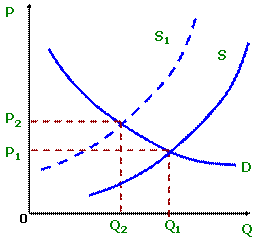 Повышение цен на кожу – это неценовой фактор (кожа – сырьё для обуви) предложения, который переместит кривую влево и вверх из положения S в положение S1. Поскольку ценовые факторы спроса по условию задачи постоянны, то кривая спроса не изменится. Следовательно перемещение кривой предложения изменит равновесный объём Q1 на  Q2. Так как Q1 > Q2, значит принятое решение было верным.Перед повышением цен на кожу равновесная цена и объём находился в точке (Р1,Q1). После изменения цены точка равновесия - (Р2,Q2).  	Таким образом, проверяем усвоение учебного материала у всех студентов.Заключительная часть (3-5 минут).Преподаватель делает вывод о проделанной работе.Тема «Спрос и предложение» является достаточно сложной, но мы смогли очень подробно разобрать ее. Работа в коллективе помогла сблизить студентов и развить индивидуальные качества каждого.  Таким образом, можно сделать вывод, на примере занятия «Основы анализа спроса и предложения» мы убедились в эффективности выбранной нами  технологии уровневой дифференциации. Она учит студентов мыслить самостоятельно, делать выводы, приводить свои доводы и аргументы, работать в группе. И что самое важное – помогает изучить дисциплину не поверхностно, а в полном объеме, усваивая все знания. Усилилась положительная мотивация к обучению, самооценка студентов стала более реальной, слабые студенты стали достигать необходимого минимума знаний, а сильные стали лучше стараться. На практическом занятии была создана комфортная атмосфера, располагающая к совместной деятельности педагога и студентов.ЗаключениеПо итогам проведенного исследования можно сделать вывод, что технология полного усвоения знаний и выбранный нами метод уровневой дифференциации играет немаловажную роль в образовательном процессе.Технология полного усвоения знаний подразумевает создание психолого-педагогических условий для полного усвоения требуемого учебного материала каждым учащимся, желающим и способным учиться.На основе полного усвоения знаний разработана методика: все обучаемые способны полностью усвоить необходимый учебный материал при рациональной организации учебного процесса. Технология уровневой дифференциации помогает развивать не только самостоятельность студента, но и его активность в процессе обучения. Она дает возможность уточнять временные рамки изучения учебного материала, пересматривать установленные нормы распределения учебного времени. Технология прививает студенту потребность в постоянном самообразовании. В конечном итоге способствует эффективности обучения.На примере занятия «Основы анализа спроса и предложения» мы убедились в эффективности выбранной нами  технологии уровневой дифференциации. Она учит студентов мыслить самостоятельно, делать выводы, приводить свои доводы и аргументы, работать в группе. Усилилась положительная мотивация к обучению, самооценка студентов стала более реальной, слабые студенты стали достигать необходимого минимума знаний, а сильные стали лучше стараться. На практическом занятии была создана комфортная атмосфера, располагающая к совместной деятельности педагога и студентов.Технология полного усвоения знаний, ориентирует обучение на конечный результат в виде конкретных знаний и умений учащихся по учебному предмету, и в этом смысле она относится скорее к группе предметно-ориентированных, нежели личностно-ориентированных технологий обучения.В ходе работы мы изучили исследовательскую литературу по теме, решили поставленные задачи.Мы поняли, что технология широко применяется в учебном процессе, так как помогает педагогу организовать эффективный учебный процесс, направленный на каждого студента, с учетом его индивидуальных особенностей и способностей. Более того, учитывая стимулирующий фактор, технология нацеливает учащихся на победный результат.При применении технологии учитывается полное овладение всем материалом, а не отдельных его частей. И что самое важное – помогает изучить дисциплину не поверхностно, а в полном объеме, усваивая все знания.Список использованной литературыАхметов Н.К., Хайдарова Ж.С. Игра как процесс обучения. А-А, 2015г.Бордовская Н.В., Реан А.А. Педагогика: Учеб. для вузов. - Сб. Питер, 2000г.Башмаков А. И. и др. Креативная педагогика: методология, теория, практика / Под ред. Ю. Г. Круглова. - М.: Ред.-изд. центр «Альфа», 2012.Беспалько В.П. Элементы теории управления процессом обучения. – М., 2011г.Джуринский А.Н. История образования и педагогической мысли: Учебник для студ. высш.учебн. заведений. – М.: Изд-во ВЛАДОС-ПРЕСС, 2003.Захарова Л.Н. и др. Профессиональная компетентность учителя и психолого-педагогическое проектирование: Учеб. пособие. Н.Новгород: Изд-во Нижегор. ун-та, 2013г.Ахметов Н.К., Хайдарова Ж.С. Игра как процесс обучения. А-А, 2015г.Бордовская Н.В., Реан А.А. Педагогика: Учеб. для вузов. - Сб. Питер, 2000г.Башмаков А. И. и др. Креативная педагогика: методология, теория, практика / Под ред. Ю. Г. Круглова. - М.: Ред.-изд. центр «Альфа», 2012.Беспалько В.П. Элементы теории управления процессом обучения. – М., 2011г.Джуринский А.Н. История образования и педагогической мысли: Учебник для студ. высш.учебн. заведений. – М.: Изд-во ВЛАДОС-ПРЕСС, 2003.Захарова Л.Н. и др. Профессиональная компетентность учителя и психолого-педагогическое проектирование: Учеб. пособие. Н.Новгород: Изд-во Нижегор. ун-та, 2013г.Кларин М.В. Инновационные модели обучения в зарубежных педагогических поисках - М.: Арена,2015Кларин М.В. Технология обучения: идеал и реальность. – Рига: Эксперимент, 2000Кларин М.В. Педагогическая технология в учебном процессе: анализ зарубежного опыта. — М.: Знание, 2016г.Крулль Э.В. Определение основных целей обучения и обеспечение их своевременного достижения Автор. дисс. кнд. пед. наук. Тарту, 1987. -16с.Ксензонова Г.Ю. Перспективные школьные технологии: Учебно-методическое пособие. – М.:Педагогическое общество России,2001.Кравченко Т.В. Технология уровневой дифференциации в личностно ориентированном обучении математике.// Математика в школе. – 2007. - №1.Маркова А.К. Психология труда учителя: Книга для учителя. - М.:Просвещение,2013г.Михелькевич В.Н. и др. Справочник по педагогическим инновациям.- Самара, 2014.Малова И.Е., Руденкова Н.М. Как «увидеть» на уроке математики личностно ориентированное обучение?// Математика в школе. -2007.-№4Полат Е.С. Новые педагогические технологии. – М:, Мир, 2013.Селевко Г.В. Современные образовательные технологии - М.: Народное образование, 2015 festival.1september.ru/articles/. nsportal.ru/shkola/geografiya kopilkaurokov.ru/himiya/uroki/.studfiles.ru/preview/